幅員証明願令和　　年　　月　　日　　厚木市長　殿願出理由願出地　　　　　　厚木市　　　　　　　　　　　　　　　　当該地に接する厚木市道に係る道路（車道）幅員を証明願います。　　　　　　　　　　　　　　　　　　住所　　　　　　　　　　　　　　　　　　　　　　　　　　　　　願出人　　氏名　　　　　　　　　　　　　　　　						連絡先 					　 （添付書類）公図（証明箇所を明記したもの）、案内図　厚証（道総）第　　　号　当該厚木市道について、次のとおり証明する。  令和　　年　　月　　日                        厚木市長　山　口　貴　裕　　　（記載注意）１　公図は、証明を求める市道の両端が記載されたものが必要になります。そのため、字界等により、一方が記載されていない場合には、別に公図が必要となります。２　証明を求める箇所を公図に矢印で明記してください。３　願い出の受付から発行まで約10日かかります。証明発行の手続が完了しましたら、厚木市道路管理課から願出人宛てに連絡をいたします。４　証明手数料は、１通当たり300円です。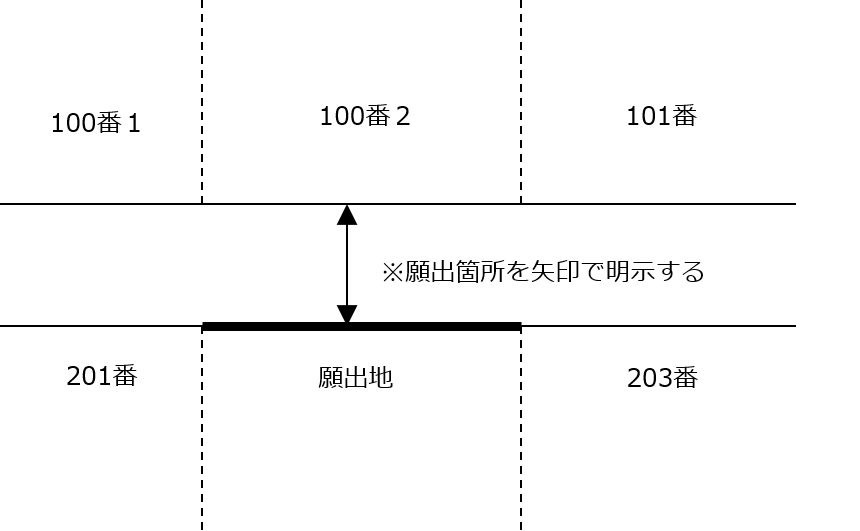 記載例（附則）当該証明願は、令和３年７月１日から施行する。お問い合わせ厚木市道路部道路総務課道路境界係電話（046）225-2323（直通）　現地調査日令和　　年　　月　　日道路（車道）幅員メートル車両制限令適用区分車両制限令第　　条　　項